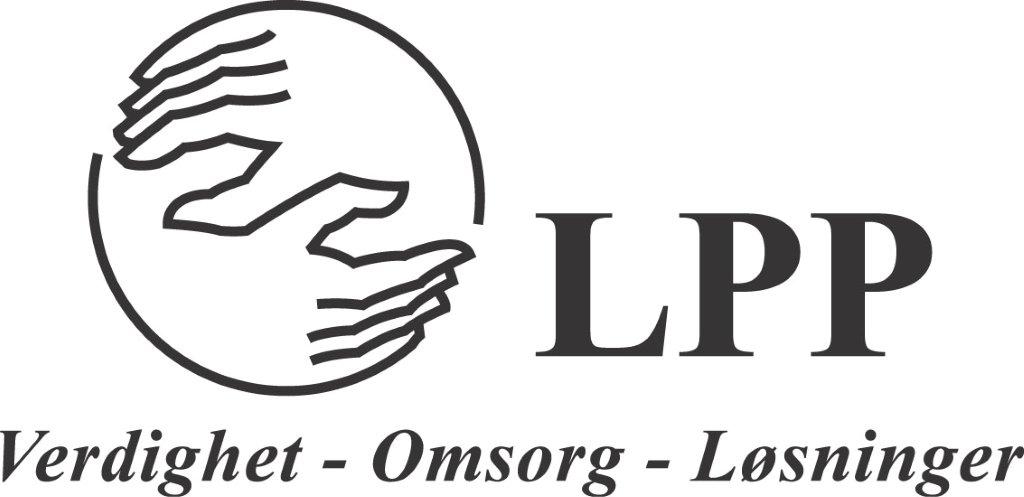 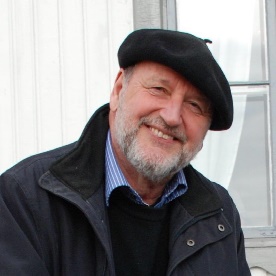 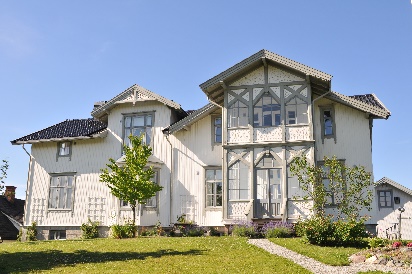 LPP ASKER ARRANGERER TEMA KVELD I ETTERKANT AV VÅRT ÅRSMØTE. 14. MARS KL 1900 I HASSELBAKKEN FRIVILLIGHETENS HUS ASKER.«Det er vanskelig å være pårørende når du møter usynlige vegger».Dette er tittelen på foredraget til Gerhard Heilmann som leder oss gjennom kvelden. Han er tidligere institusjonsprest og spesialrådgiver i etikk. Åpent for alle.Velkommen.Enkel bevertning.Med vennlig hilsenFor styret LPP AskerLisbeth S